全省普通高等学校2024届非师范类优秀毕业生评选报备工作网上办理流程全省普通高等学校2024届非师范类优秀毕业生评选工作实行“全程网办”的方式进行，办理网站为山东高校毕业生就业信息网（以下简称信息网）。（网址：www.sdgxbys.cn)1、在哪里找到省优毕业生填表栏目？操作：登录点击左侧办事大厅，选择省优毕业生填表。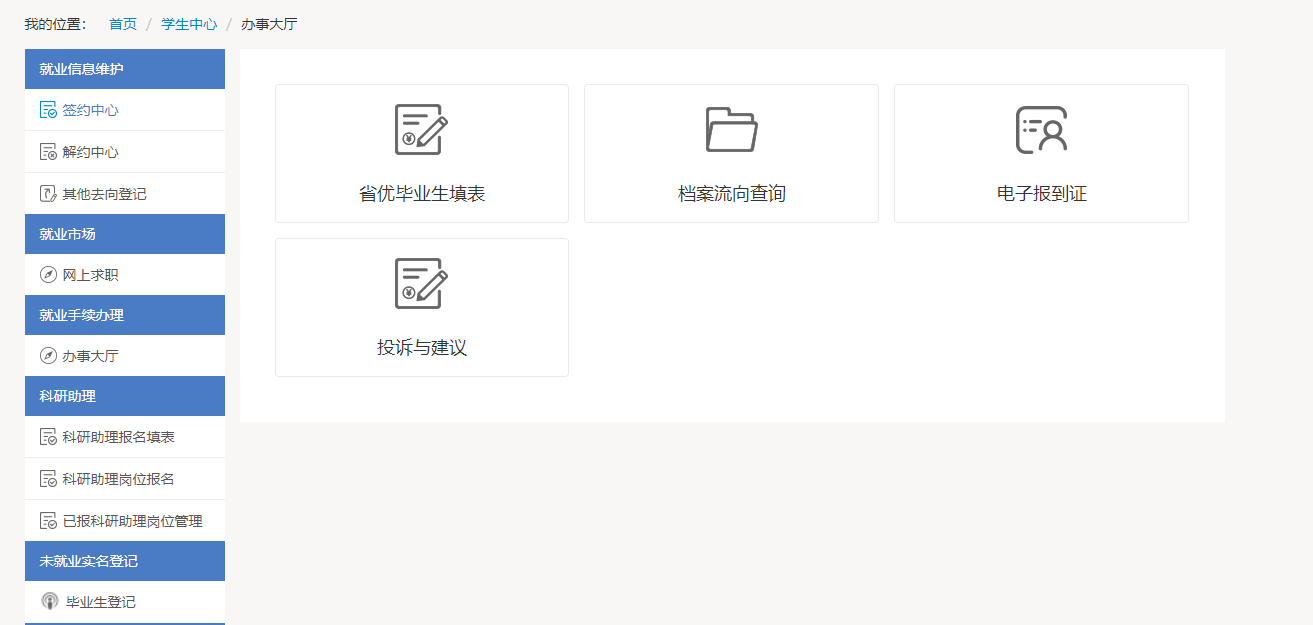 2、学生填写“优秀毕业生申请表”注意事项？只有学校初选的优秀毕业生才能填写《山东省普通高等学校优秀毕业生报备表》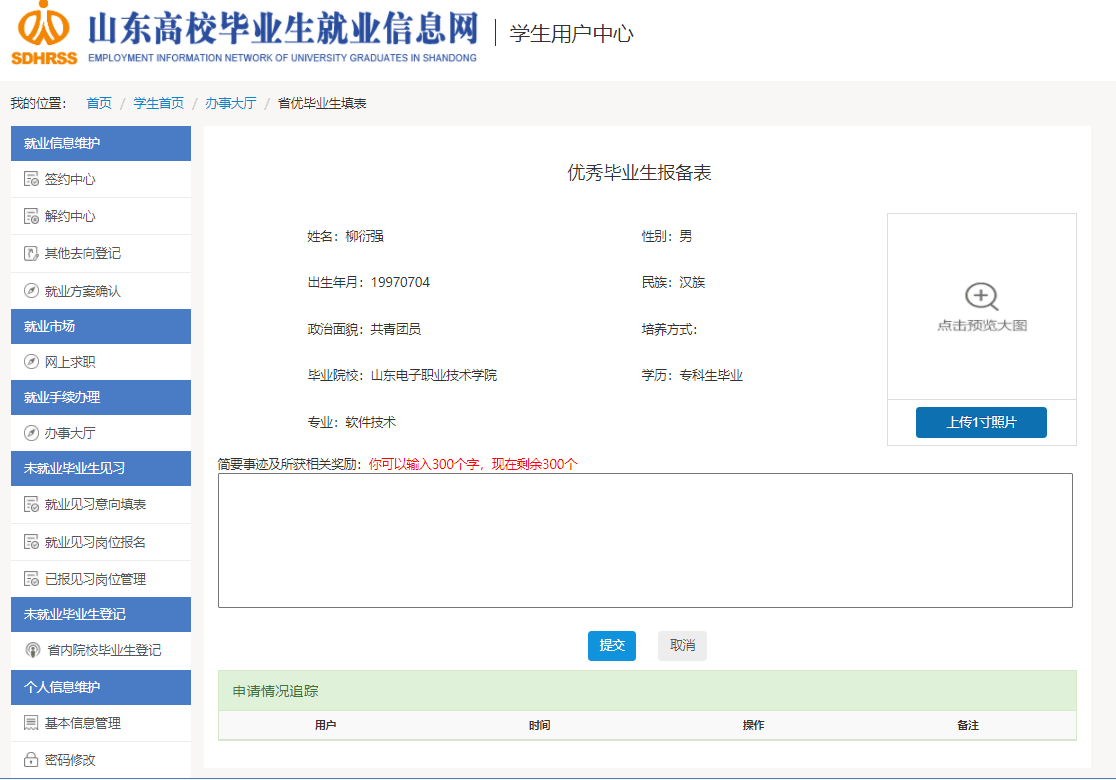 操作：（1）基本信息：系统自动读取学生上报生源信息，不可修改。（2）上传照片：学生需要自行上传一寸照片，图片大小在2MB以内。（3）简要事迹及所获相关奖励：字数在300字以内。（4）申请情况追踪：学生提交成功后，等待院系审核，院系审核通过，提交学校。学校报备后流程结束。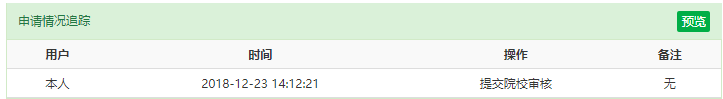 3、学校审核省优毕业生流程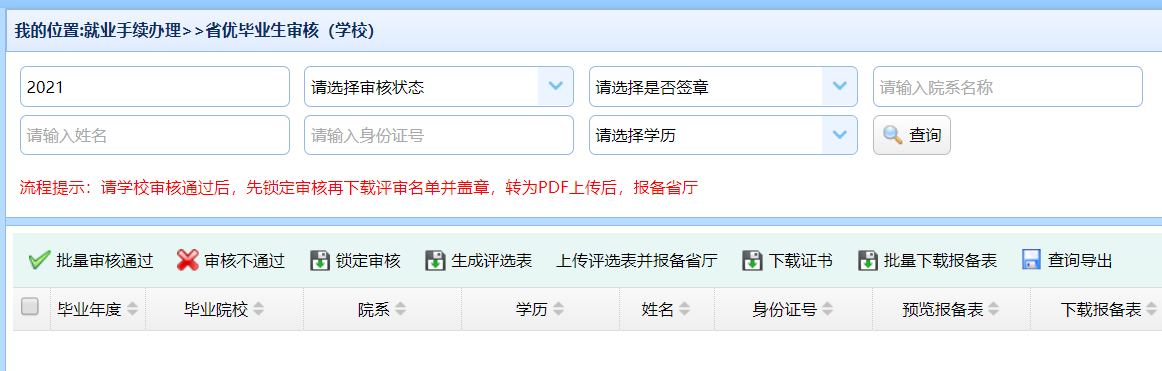 操作步骤：（1）学校对学生信息进行审核。（2）可对学生信息进行审核通过或不通过的操作。（3）审核完成后点击“锁定审核”后，不允许再进行审核的操作。（审核通过的学生需要在规定的比例范围内，不然无法锁定审核）（4）锁定审核后，点击“生成评选表”，下载评选表，然后盖上学校章另存为PDF格式文件上传并报备省厅即可。（5）最终状态为报备完成，此时可查看盖章的报备表及证书。简单流程：第一步，由学校（学院）进行省优毕业生初选；第二步，初选的省优毕业生填写报备表内容；第三步，由学院进行第一轮初审，学校复审；第四步，学校复核完毕且在允许比例范围内锁定结果，生成最终的评选名单并下载盖章；第五步，学校把盖章后的评选表上传报备省厅。